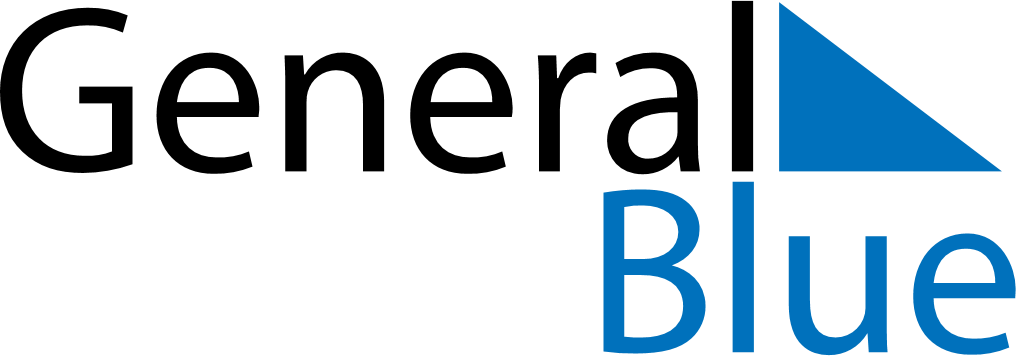 October 2027October 2027October 2027October 2027October 2027October 2027SerbiaSerbiaSerbiaSerbiaSerbiaSerbiaSundayMondayTuesdayWednesdayThursdayFridaySaturday12345678910111213141516Yom Kippur17181920212223World War II Serbian Victims Remembrance Day2425262728293031NOTES